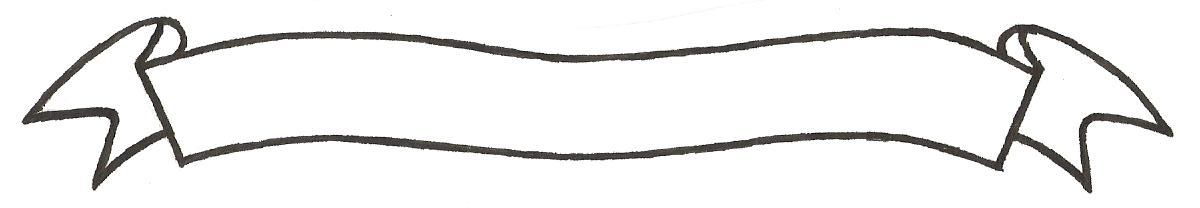 MERU UNIVERSITY OF SCIENCE AND TECHNOLOGYP.O. Box 972-60200 – Meru-Kenya.Tel: 020-2069349, 061-2309217. 064-30320 Cell phone: +254 712524293, +254 789151411Fax: 064-30321Website: www.must.ac.ke  Email: info@mucst.ac.keUniversity Examinations 2014/2015 FOURTH YEAR SECOND SEMESTER EXAMINATION FOR THE DEGREE OF BACHELOR OF SCIENCE IN HORTICULTUREAFP 2430: PRINCIPLES OF FOOD PROCESSING & PRESERVATION DATE: APRIL 2015					   	                                 TIME: 2 HOURSINSTRUCTIONS: Answer question one and any other two questions QUESTION ONE (30 MARKS)Define food spoilage.  List the major types of food spoilage			(4 Marks)Outline the importance of food processing and preservation			(3 Marks)List four common unit operations in a food processing industry			(4 Marks)Briefly describe the principles of food preservation				(3 Marks)Outline the uses of irradiation in food processing				(3 Marks)Briefly explain what you understand by high pressure processing 		(3 Marks)Distinguish between the following:-						(10 Marks)Food borne infection and food borne intoxicationFood quality and food safetyPasteurization and sterilizationRefrigeration and freezingDehydration and concentrationQUESTION TWO (20 MARKS)Discuss common biological hazards in foods					(10 Marks)Briefly discuss the preservation of food by use of chemicals			(10 Marks)QUESTION THREE (20 MARKS)Explain five factors that influence the rate of dehydration in foods 		(10 Marks)Discuss briefly the benefits of fermentation					(10 Marks)QUESTION FOUR (20 MARKS)Discuss the factors that influence the growth of microorganisms in foods		(20 Marks)